RESUME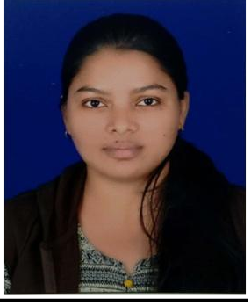 NISHA Nisha-394171@2freemail.com  Career Objective:	I am seeking a challenging environment that encourages learning and creativity, exposure to new ideas and stimulate personal and professional growth in the field of computer science. Work Experience:	 Educational Qualification:	 Projects:	Certification Course in ETHICAL HACKING at Appin Technology Lab, Patna.Certification Course in C/C++ at Appin Technology Lab, Patna. Academic Achievements:	Attend International Conference in Suresh Gyan Vihar University.Attend 3 Days workshop on Ethical Hacking. Technical Skills:	Languages	C, C++, Dot NET ( Console, CSS, web. , HTML )Operating Systems	Windows XP, Windows 7 & 8, Backtrack r3 &r5Office Tools	Ms-Word, Ms-PowerPoint Areas of Interest:	ISS, Compiler, Data Structure & Algorithm, Advance Data Structure.M.Tech:-	 Title of Thesis: - “An Intelligence System to Segmentaion of Brain Tumour MRI Images” Publication:-	International journal: “A Survey on MRI Brain Image Segmentation Technique” International Journal of Advanced Engineering, Management and Science (IJAEMS), Volume (2), Issue (12), Dec. – 2016“Brain MR Image Tumor Detection Using Watershed Segmentation” Global Journal of Engineering Science and Researches (GJESR), Dec.- 2018, ISSN- 2348-8034, Impact Factor- 5.070 Extra-Curricular Activities:	Won Prizes in Several Sports Competitions in School n College.Won 1st Prize in RAMP SHOW on The Theme “WOMAN EMPOWERMENT”.Won 7th position on college level Marathon, “GREENATHON”. Personal Traits:	Self – motivated person and able to motivate others.Have positive attitude and quick learner.Hard working and more practical. Very much dedicated towards my work. Hobbies:	Listening to music.Playing BadmintonWatching movies.Internet Surfing. Personal Information:	Name	: NishaDate of Birth		: 10th December, 1993 Marital Status	: MarriedGender		: Female Language Known : English, Hindi Nationality	: IndianI hereby certify that the information given above by me is true and correct to the best of my knowledge.Place:	Dubai	Nisha Date:DurationClasses TakenDesignationJune 2017 toApril 2018B.TechLecturerEDUCATIONBOARD/UNIVERSITYYEARPERCENTAGE	(%)M.Tech (C.S.E)Suresh Gyan Vihar University, Jaipur2014 -20197.02 CGPAB.Tech from Sri Balaji Technical Campus, jaipurRajasthan Technical University, Kota2010 -201468.5%Sr. Secondary (BANKIPUR GOVT. GIRLS +2 SCHOOL,PATNA)B.S.E.B201050.6%Secondary( S.S GIRLS HIGH SCHOOL, BHABUA)B.S.E.B200866.2%